Publicado en España el 14/06/2019 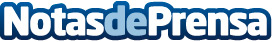 LIOC Editorial participa con gran éxito en el Congreso Internacional SED 2019Con el fin de dar a conocer la forma más efectiva en la que los emprendedores pueden conseguir visibilidad y promocionar sus proyectos, este viernes 7 de junio se llevó a cabo con gran éxito la presentación de LIOC Editorial en el segundo congreso internacional de emprendedores SED 2019Datos de contacto:Alex MedianoLioc Editorial673034885Nota de prensa publicada en: https://www.notasdeprensa.es/lioc-editorial-participa-con-gran-exito-en-el_1 Categorias: Internacional Nacional Educación Literatura Marketing Emprendedores E-Commerce http://www.notasdeprensa.es